Norges historie 1945 til 1965Gjenreising 1945 – 1952Gledesscener 1945Babyboom 1946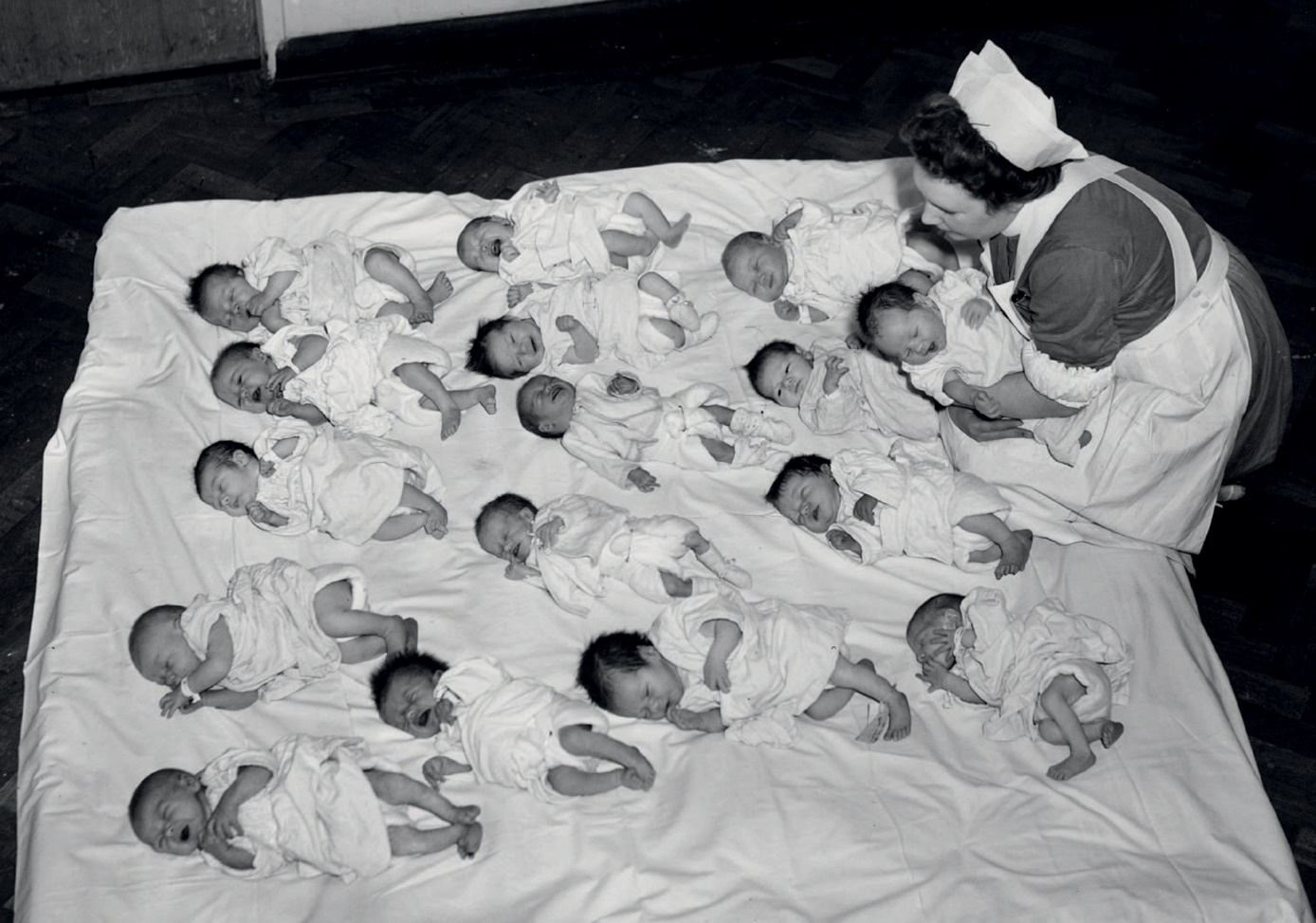 Samlingsregjering under ledelse av statsminister Einar Gerhardsen 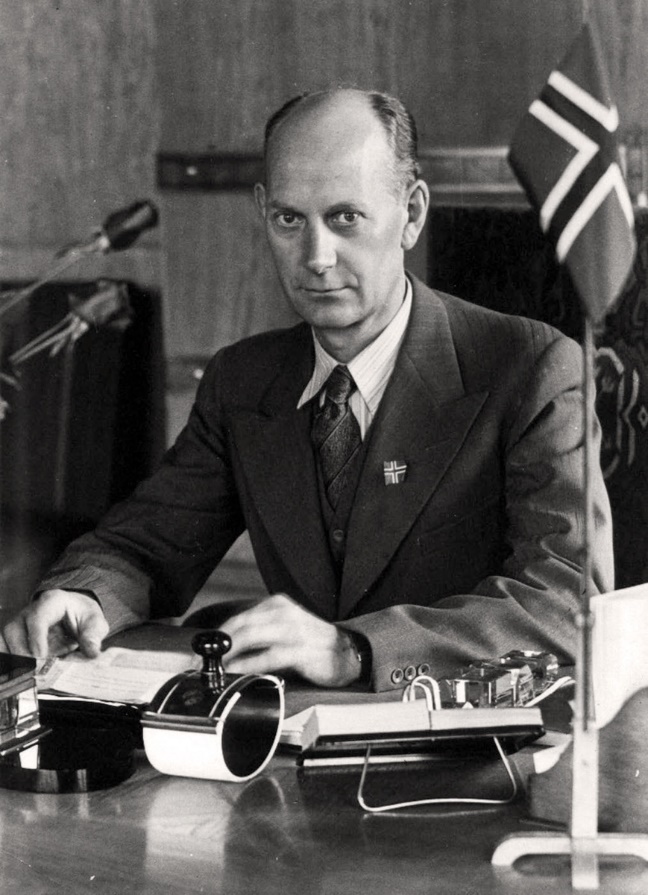 Gerhardsen fortsatte etter valget i september1945 som leder av Regjeringa og Arbeiderpartiet.Fellesprogram for alle partiene etter 1945:Gjenreising Arbeid for alleØkt produksjonJevnere fordelingRasjoneringskort på viktige matvarer og klærArbeidsfred. Gerhardsens budskap var: "Stram livreima og arbeid hardt"Staten aktiv rolle i økonomien: blandingsøkonomi.Staten bygde fabrikker: Mest kjent: Jernverket i Mo i Rana 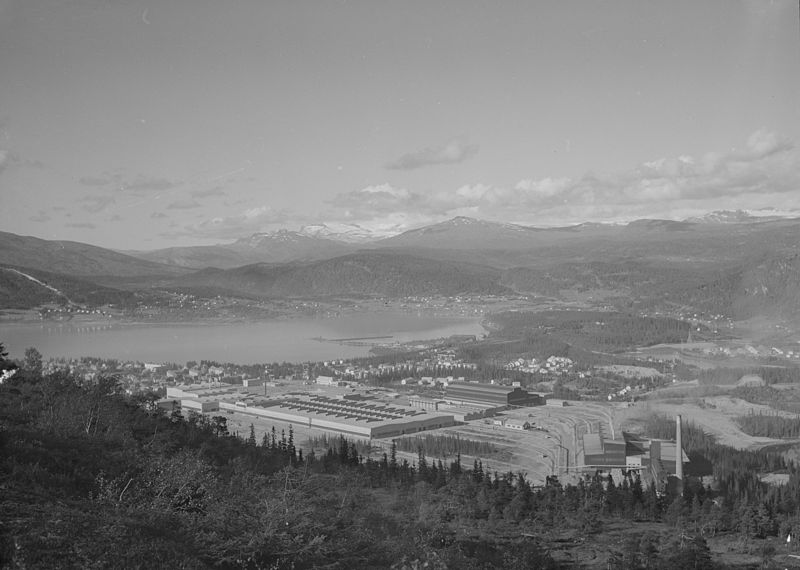 Fra jernverket i Mo i RanaUtenrikspolitikk:Norge med i FN fra 1945Mottok Marshallhjelp fra 1947Med i NATO i fra 1947Politisk ensretting: forfølgelse og overvåking av kommunister.1950 – 1970 årene: "De gylne årene":Langvarig høykonjunktur i alle vestlige land.Kjennetegn i Norge: BlandingsøkonomiFull sysselsettingInternasjonal handelTilgang på energiIndustrivekstSosialdemokratiets tidsalder: Arbeiderpartiet hadde reint flertall på Stortinget fra 1945 til 1961, regjeringsmakta fra 1945 til 1965. "Frihet fra nød""Ettpartistaten"?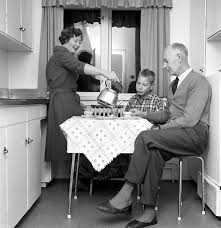 Einar og Werna Gerhardsen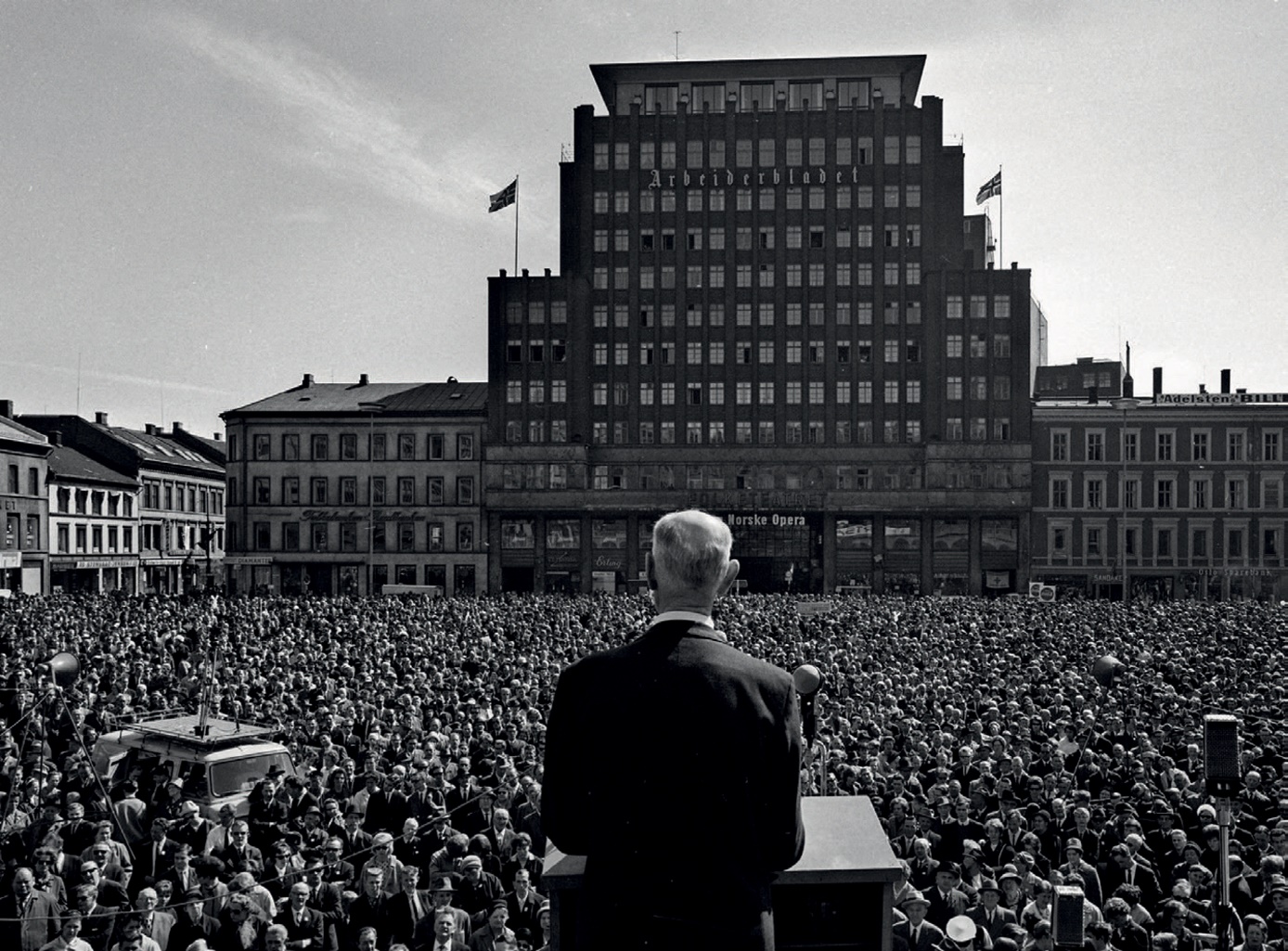 mai   19651950 – tallet. Husmødrenes tidsalder: Kjernefamilien: 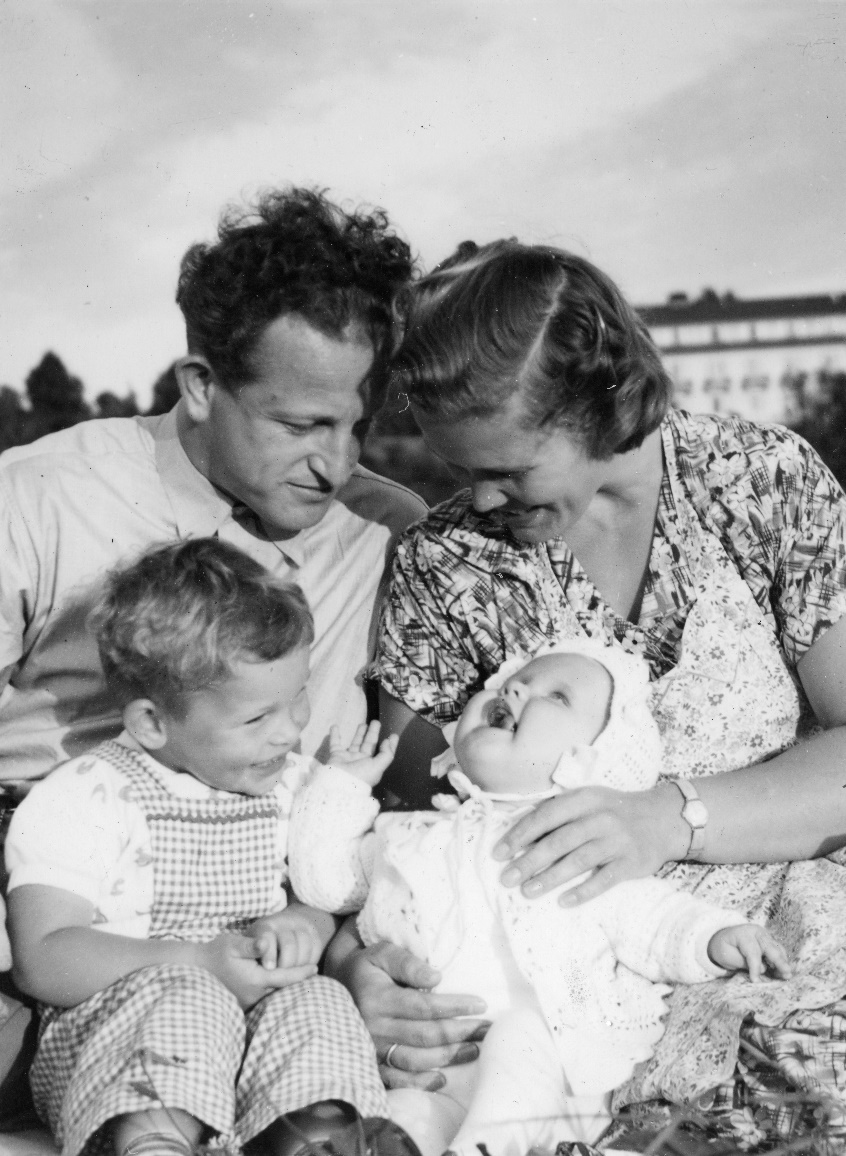 Oslo 1950 – tallet: FamilieidyllHarmoniske år.Homogent samfunn med lite etniske innvandring.En del falt utenom: Ikke mye toleranse for avvik. "Omstreifere". Samer og kvener,  Folk  med sosiale problemerTvangssteriliseringLobotomi: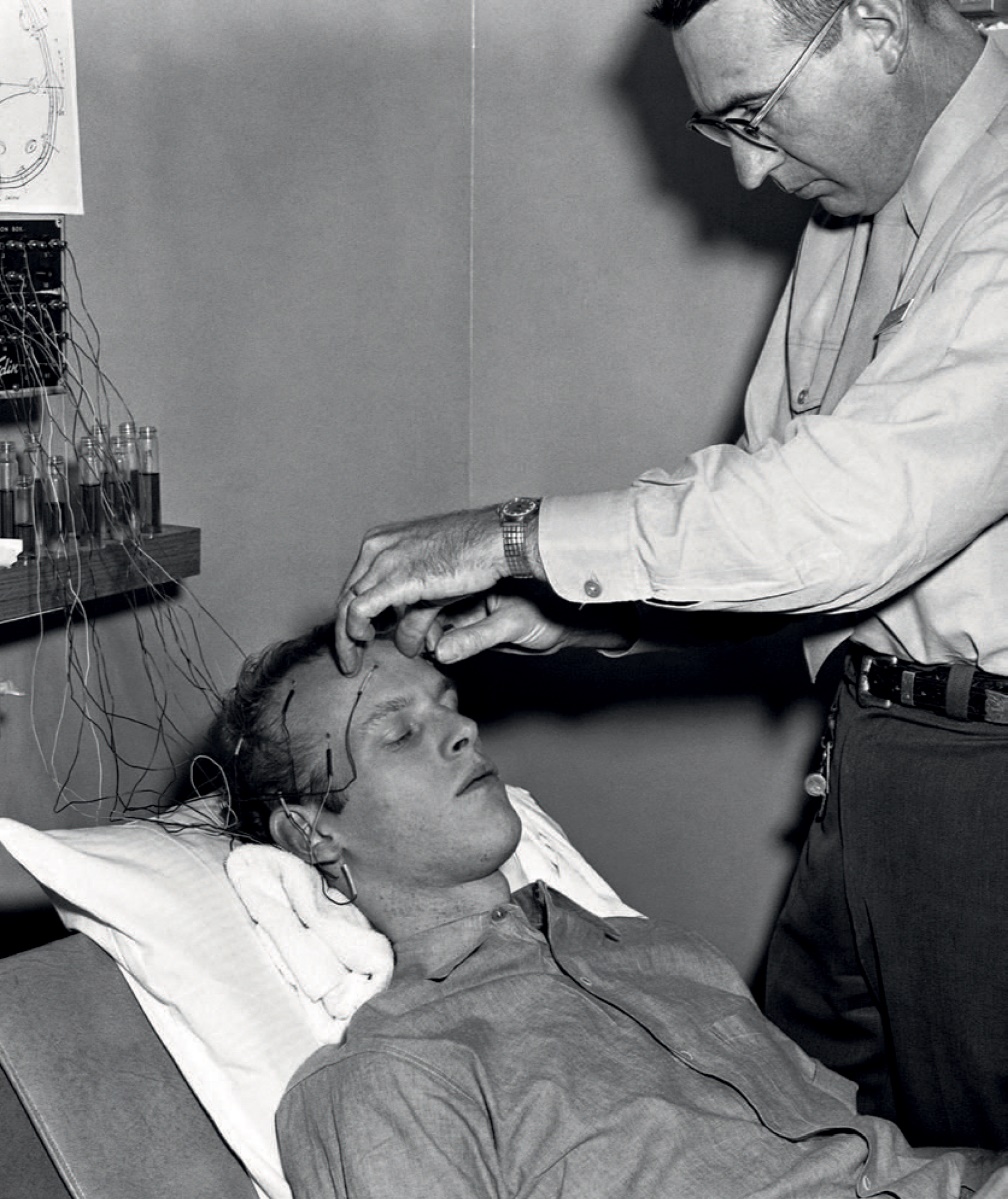 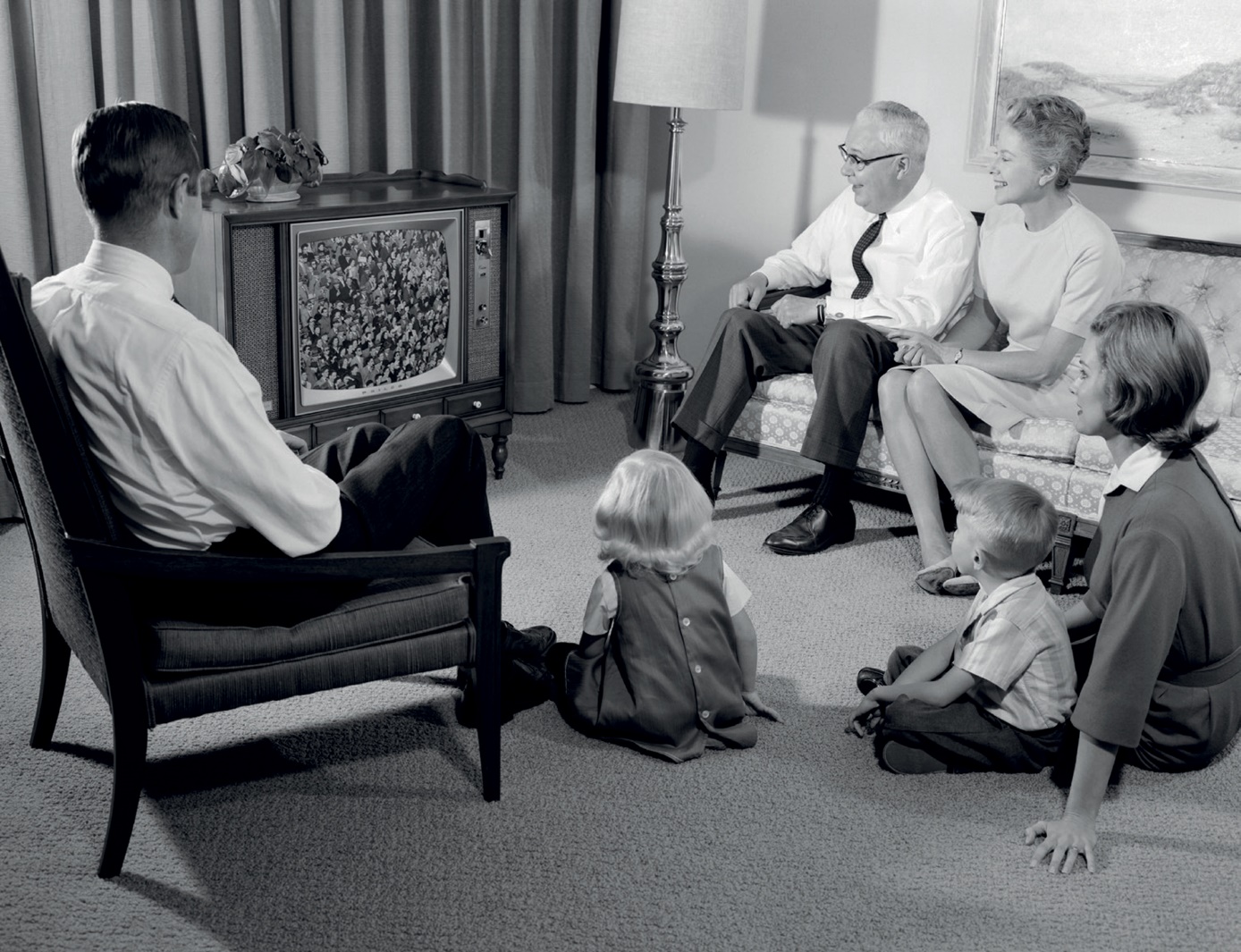 Fjernsynet startet sine sendinger i 1960. NRK-monopol til 1980-tallet.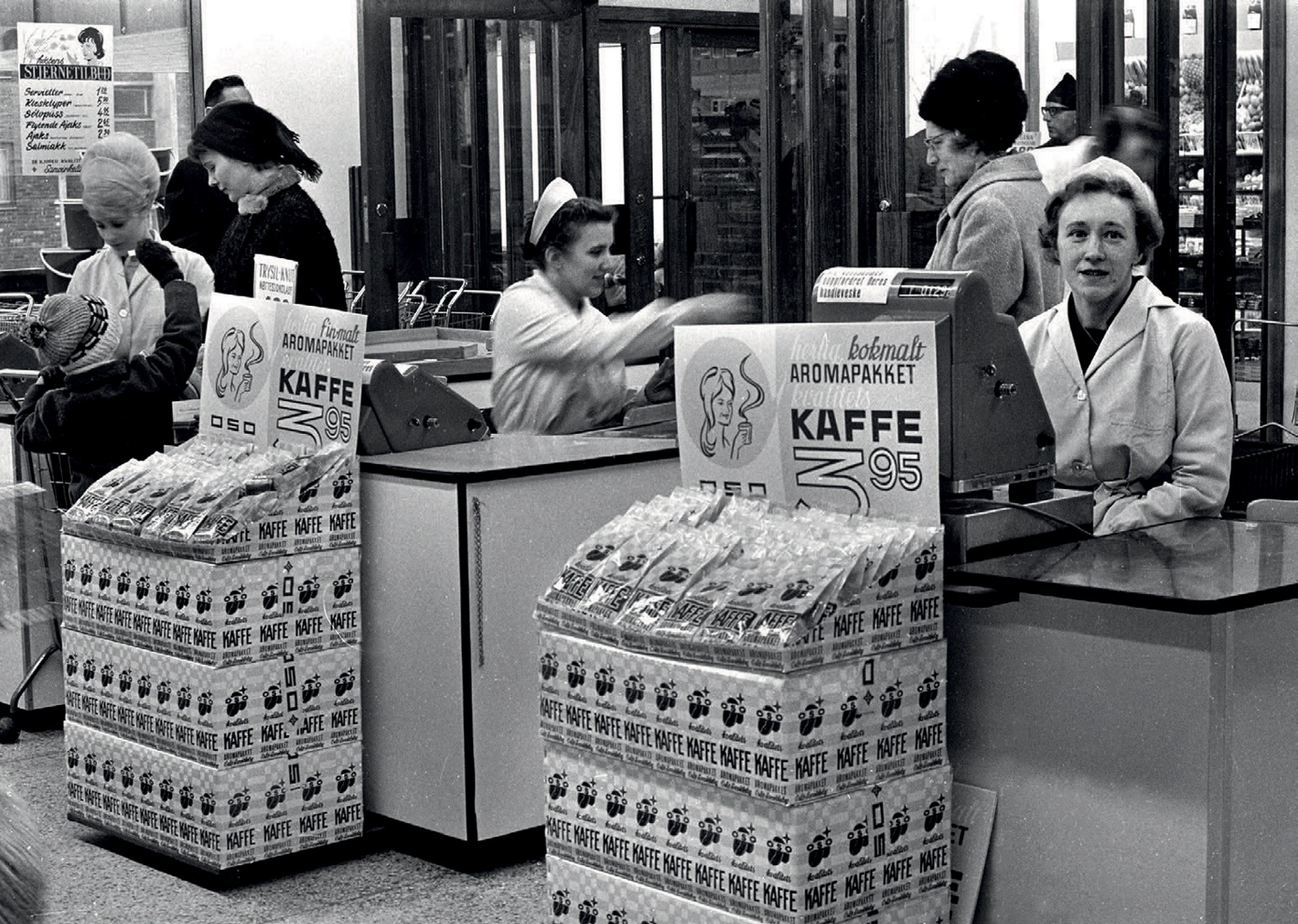 Forbrukersamfunnet: Jevn øking i levestandard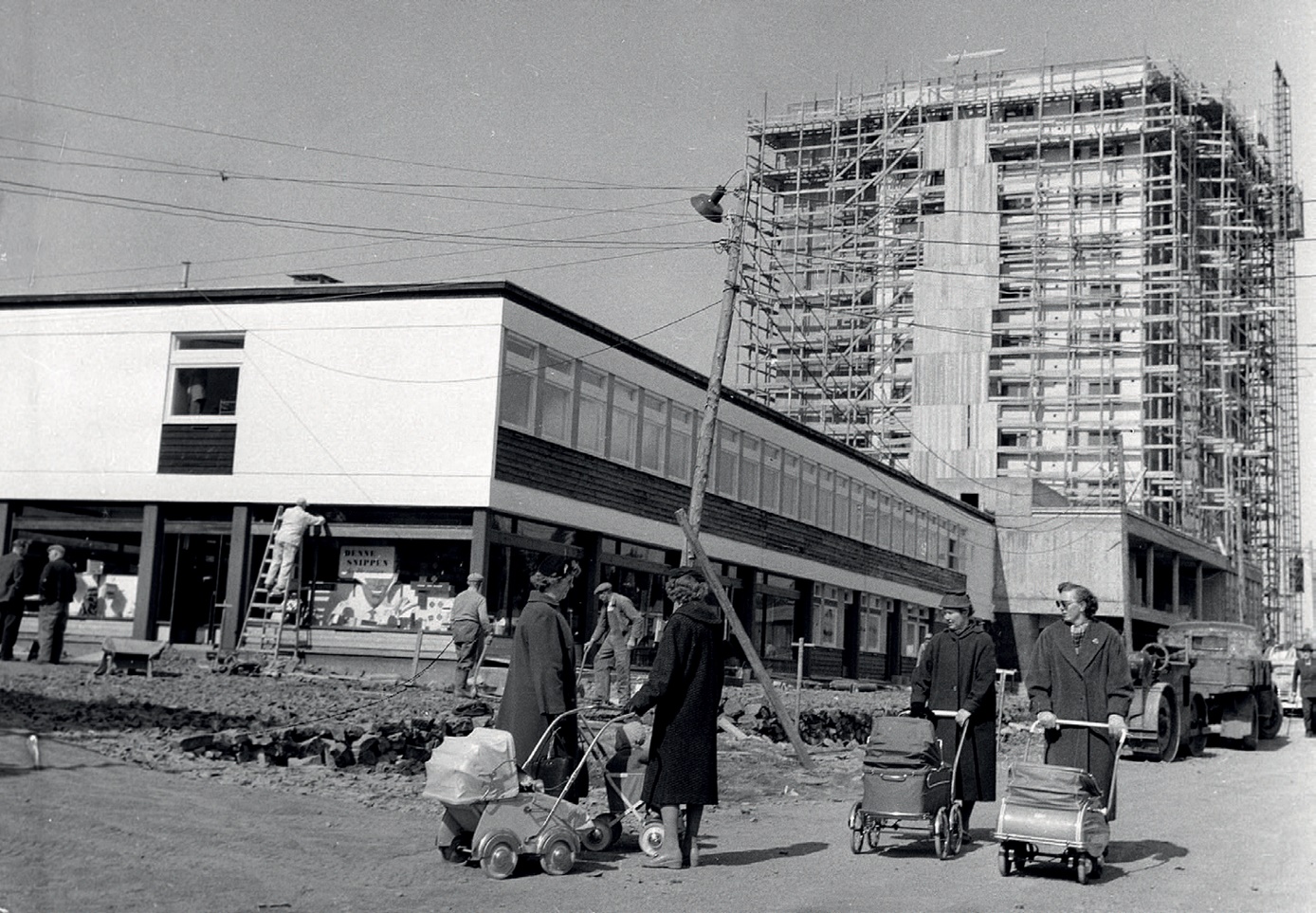 Drabantbyene bygges i Oslo-områdetSentralisering: Flyttestrøm fra bygda til tettbygde strøk.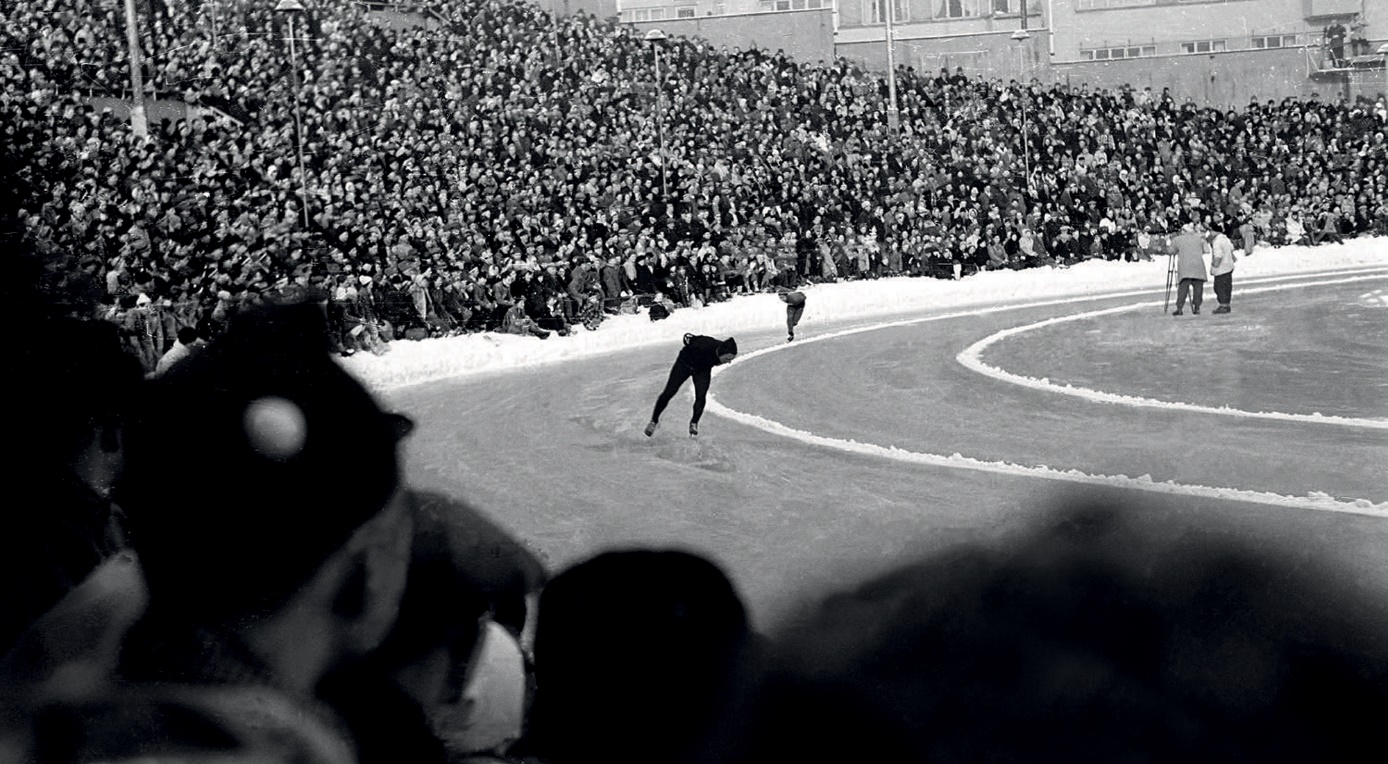 Skøyteløp var favoritten